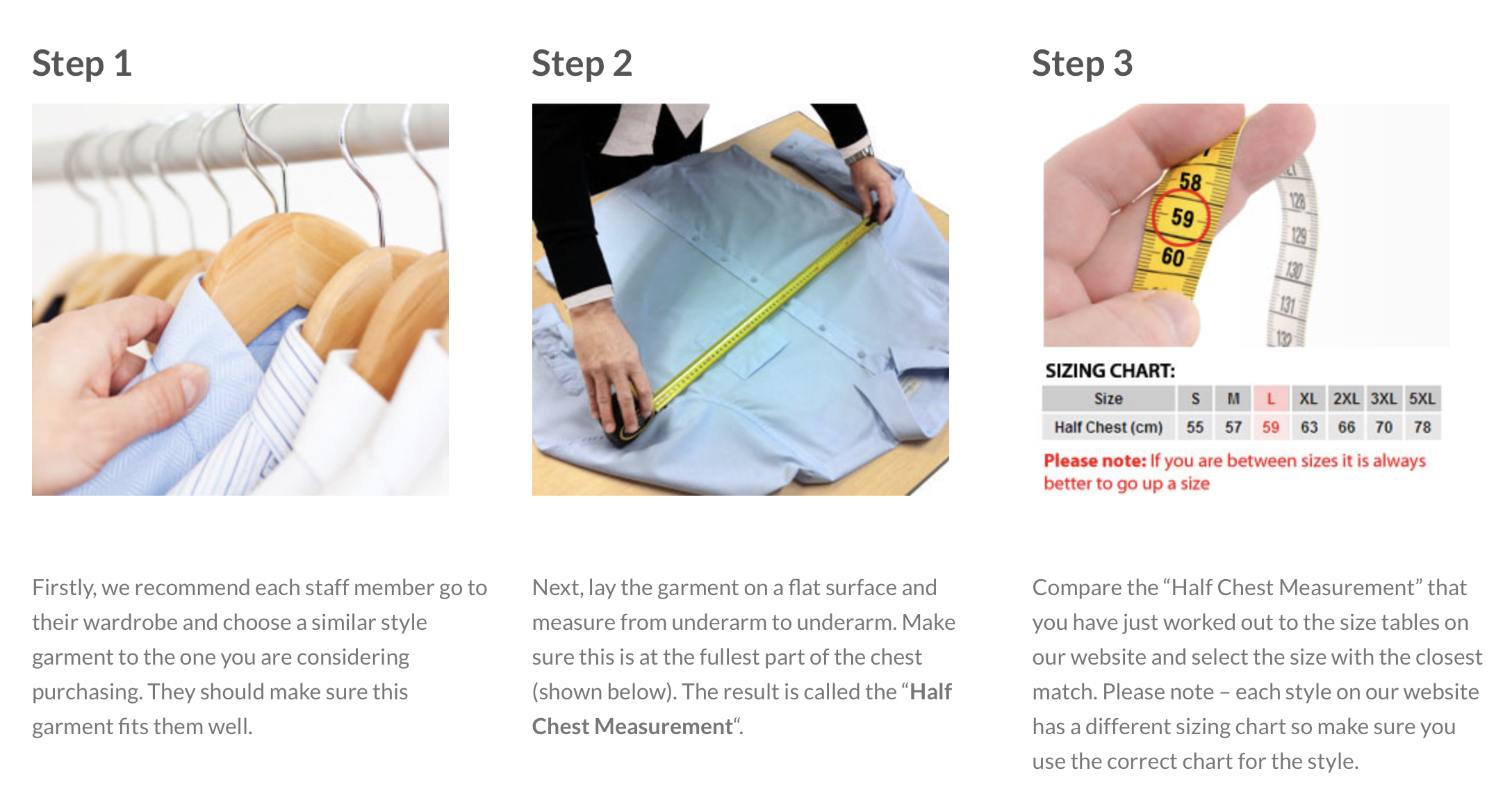 Note: This size measurement chart is a guide only and is based on actual garment measurements not body measurements. MenSMLXL2XL3XL5XLHalf chest  measurement in cms52555862657179Ladies681012141618202224Half chest measurement in cms4446.54951.55456.559626568